Донецька обласна державна адміністраціяДепартамент освіти і наукиДонецький обласний палац дитячої та юнацької творчості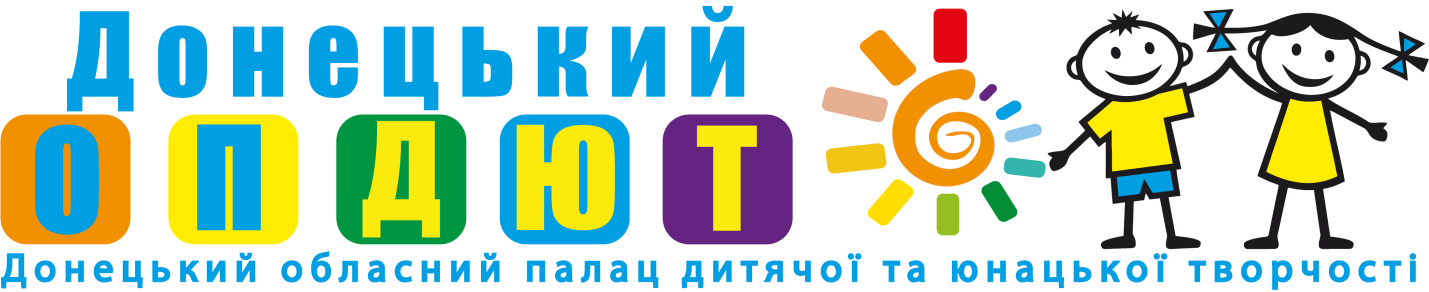 ПРОГРАМАроботи педагогічного колективу ОПДЮТнад науково-методичною проблемою«Модернізація освітнього простору як чинник та механізм ціннісно-орієнтованого спрямування на самоактуалізацію й самодетермінізацію особистості»(2020-2021 н.р. – 2024-2025 н.р.)Слов’янськ – 20201.КОНЦЕПТУАЛЬНИЙ МОДУЛЬАктуальність проблеми. Шлях європейської та світової інтеграції, обраний Україною, зумовлює необхідність інтенсивних змін у соціальному житті нашої держави. Саме тому останніми роками відбуваються реформаційні процеси в освітній галузі, спрямовані на досягнення рівня найкращих світових стандартів.Освітній простір закладу позашкільної освіти виконує в суспільстві особливі значущі функції, що дає нам підстави розглядати його як важливий чинник формування інноваційної особистості. Доречним є висловлювання Карла Роджерса, що неможливо змусити паросток розвиватися і проростати з насіння, але можна створити умови для його росту, які дозволять насінню проявити свої власні приховані можливості. Саме тому так важливо створити особливий освітній простір закладу позашкільної освіти, який сам по собі вже є добрим підґрунтям для формування особистості здатної до самоактуалізації та самодетермінації. Об’єкт: процес модернізації освітнього простору Палацу ціннісно орієнтованого спрямування на самоактуалізацію й самодетермінізацію особистості.Предмет: педагогічні умови організації освітнього простору Палацу ціннісно-орієнтованого спрямування на самоактуалізацію й самодетермінізацію особистості.Мета: формування інноваційної моделі освітнього простору ЗПО як чинника та механізму ціннісно-орієнтованого спрямування на самоактуалізацію й самодетермінацію особистості, творчий і соціально активний характер її навчально-пізнавальної діяльності.Завдання:скоординувати освітню діяльність ЗПО у головних вимірах освіти ХХІ століття: когнітивному, інструментальному, індивідуальному, соціальному; визначити та впровадити технології формування основних змістових компонентів освітнього простору Палацу: креативної, ігрової, розвивальної, афективно-емоційної;створити соціально-психологічні умови, метою яких є духовно-моральне вдосконалення підростаючої особистості за такими структурними компонентами:демократизація соціобуття вихованців;гуманізація соціобуття вихованців;індивідуалізація соціобуття вихованців;культивування творчих можливостей вихованців;формування особистісно-конструктивних відносин;продуктивна життєдіяльність вихованців.забезпечити інтегроване поєднання науково-дослідної та науково-методичної роботи для впровадження інноваційних освітніх технологій, експериментальну перевірку їх ефективності, створення творчого професійно-освітнього середовища для педагогів.Впровадити технологію опосередкованого управління (через середовище) процесом модернізації освітньої діяльності Палацу. Основні теоретичні позиції:середовищний підхід в освіті;особистісно-орієнтована модель освіти;компетенізація освіти;педагогіки партнерства, позитивної психології та філософії дитино центризму;наскрізний процес виховання, що ґрунтується на цінностях – морально-етичних (гідність, чесність, справедливість, турбота, повага до життя, повага до себе та інших людей) і соціально-політичних (свобода, демократія, культурне різноманіття, повага до рідної мови і культури, патріотизм, шанобливе ставлення до довкілля, повага до закону, солідарність, відповідальність);сучасний освітній простір, інклюзивна освіта;технологія управлінського моделювання.Прогнозовані результати:формування інноваційної моделі освітнього простору ЗПО;створення соціально-психологічних умов, метою яких є духовно-моральне вдосконалення підростаючої особистості;інтегроване поєднання науково-дослідної та науково-методичної роботи для впровадження інноваційних освітніх технологій, створення творчого професійно-освітнього середовища для педагогів;удосконалення ключових компетенцій вихованців як засіб формування сучасної інноваційної особистості;удосконалення форм і методів роботи педагогічного колективу з впровадження інноваційних освітніх технологій;збільшення показнику, у порівнянні з попередніми роками, рівня якості освіти та особистих успіхів суб’єктів освітнього процесу; створення банку навчального програмного забезпечення.2. ОРГАНІЗАЦІЙНО-ТЕОРЕТИЧНИЙ МОДУЛЬ (2020 – 2021 н.р.)Мета:розроблення стратегії та тактики реалізації н\м проблеми;формування єдиної системно-комплексної роботи над н\м.проблемою;визначення та усвідомлення теоретичних засад та понятійного апарату н\м проблеми;сприяння переорієнтації педагогічної свідомості в поглядах на ключові питання н\м проблеми; аналіз рівня зануреності в н\м проблемуОсновні завдання:формування науково-методичних проблем відділів та педагогів;створення творчих груп з н\м проблеми;ознайомлення з вітчизняним та зарубіжним досвідом творення освітнього простору позашкілля;включеність до реалізації н\м проблеми всіх цільових груп.План заходів з реалізації програми на організаційно-теоретичному етапі2020-2021 навчальний рік3. ПРАКТИЧНО-ДІЯЛЬНІСТНИЙ МОДУЛЬ(2021 – 2022 н.р., 2022 – 2023 нр., 2023 - 2024)Мета:апробація та впровадження технологій формування основних змістових компонентів освітнього простору Палацу: креативної, ігрової, розвивальної, афективно-емоційної.Основні завдання: проблемно-орієнтовний аналіз роботи творчих груп щодо опрацювання н\м проблеми;проведення звітів творчих груп, методичних об’єднань щодо реалізації проблеми;управлінська та науково-методична корекція діяльності педагогів, що мають проблеми з технологій формування основних змістових компонентів освітнього простору Палацу;педагогічний едьютон щодо проблеми формування освітнього простору позашкілля;створити інформаційне і програмно-методичне забезпечення процесу підвищення професійної майстерності педагога та покращення якості освіти;формування методичної культури педагогічних працівників.План заходівз реалізації програми на практично - діяльністному етапі(2021 – 2022 н.р., 2022 – 2023 н.р., 2023 - 2024)4. КОРЕКЦІЙНО-УЗАГАЛЬНЮЮЧИЙ МОДУЛЬ (2024 – 2025 н. р.)Мета:корегування роботи педагогічного колективу над створенням соціально-психологічних умов, метою яких є духовно-моральне вдосконалення підростаючої особистості за такими структурними компонентами:демократизація соціобуття вихованців;гуманізація соціобуття вихованців;індивідуалізація соціобуття вихованців;культивування творчих можливостей вихованців;формування особистісно-конструктивних відносин;продуктивна життєдіяльність вихованців;узагальнення досвіду роботи Палацу над науково-методичною проблемою.Основні завдання:обробка даних, отриманих в результаті впровадження технології формування основних змістових компонентів освітнього простору Палацу: креативної, ігрової, розвивальної, афективно-емоційної;моніторинг динаміки змін якості освіти та особистих успіхів суб’єктів освітнього процесу;вироблення практичних рекомендацій;узагальнення та аналіз роботи творчих груп, педагогів над науково-методичною проблемою;оформлення результати роботи над науково-методичною проблемою;висвітлення результатів роботи над науково-методичною проблемою;План заходівз реалізації програми на корекційно-узагальнюючому етапі2024 – 2025 н.р.№ п/пЗаходиТермінвиконанняВідповідальніПримітка1Визначення мети, завдань, модулів реалізації науково-методичної проблемисерпень науково-методична радаЗасідання педагогічної ради: Робота над новою методичною проблемою Палацу: теоретичні засади та практичне втілення.серпеньзавідувач методичного відділуВизначення можливостей роботи в межах кожного методичного об’єднаннясерпень-вересеньзавідувачі відділамиДіагностика рівня компетентностей педагогів з н\м проблемивересеньзавідувач методичного відділу Засідання м\о «Організація роботи над н\м проблемою»серпеньзавідувачі відділамиСформувати особисті н\м проблеми педагогіввересеньзавідувачі відділамиСформувати творчі групи відповідно до н\м проблемивересеньзавідувачі відділамиРозробити плани роботи творчих групжовтеньзавідувачі відділамиЗасідання н\м ради «Про організацію роботи педагогів над науково-методичною проблемою»жовтеньЗаступник директора з НМРОпрацювання джерел щодо реалізації н\м проблемипротягом рокупедагогічні працівникиСтворення електронних кейсів за напрямами н\м проблемипротягом рокузавідувач методичного відділуОрганізація методичного консалтингу для педагогів протягом рокузавідувач методичного відділуАналіз банку педагогічних технологій, використаних і можливих для застосування в процесі реалізації н\м проблемилистопадзавідувач методичного відділуЗдійснення експертизи змісту планів МО, творчих груп, календарно-тематичних планів керівників гуртківвересень - жовтеньзаступник директора з НМРЗасідання м\о «Методична термінологія як аспект методичної культури педагога»груденьзавідувач методичного відділуЕдьютон з технології формування основних змістових компонентів освітнього простору Палацупротягом рокузавідувачі відділамиРозробка матеріалів психолого-педагогічної діагностики педагогів та вихованців гуртків, батьківської громадськості щодо освітнього процесугруденьпрактичний психологОбласний семінар-практикум для керівників гуртків хореографічного мистецтва «Вплив соціокультурних факторів на формування регіональних особливостей народно-сценічного танцю»березень2021 р.завідувач відділу худ. творчості Обласний семінар-практикум для керівників гуртків вокального мистецтва «Використання здоров’я збережувальних технологій у вокально-хоровій практиці»жовтень2020р.завідувач відділу худ. творчостіОбласний семінар-практикум для керівників гуртків декоративно-ужиткової творчості «Майстер-клас як форма ефективного навчання і розвитку життєтворчості особистості в умовах ЗПО»листопад2020 р.завідувач відділу ОТМДУТ Обласний семінар-практикум для керівників гуртків образотворчого мистецтва «Універсальні можливості образотворчого мистецтва у культивуванні творчих можливостей вихованців»квітень 2021 р.завідувач відділу ОТМДУТМетодичний хаб для заступників директорів ЗПО «Методичні орієнтири освітнього простору ЗПО»протягом року (згідно плану)заступник директора з НМРУправлінська платформа для директорів ЗПО «Освітній простір як концепт інноваційної діяльності»протягом року (згідно плану)заступник директора з НМРВидання набутків творчих групквітеньзавідувачі відділамиУзагальнення ППД технології формування основних змістових компонентів освітнього простору  Палацуквітень, травеньзавідувач методичного відділуХІІ Міжнародна виставка «Сучасні заклади освіти»березеньдиректорНауково-практична конференція вихованців та педагогів Палацутравеньзавідувач методичного відділуХІІ Міжнародна виставка «Інноватика в сучасній освіті»жовтеньдиректор№ п/пЗаходиТермінвиконанняВідповідальніПримітка1Визначення мети, завдань, модулів реалізації програми на практично-діяльністному етапісерпень 2021 р.науково-методична радаПедагогічна рада: Проблема модернізації освітнього простору Палацу;Реалізація Програми роботи педколективу над н\м проблемою.серпень2021 р.Грудень2023 р.заступник директора з НМРЗасідання н\м ради:Особливості роботи педколективу над науково-методичною проблемною.Науково-методичний супровід  модернізації освітнього простору Палацу.Робота творчих груп з н\м проблеми. Створення системи психологічного забезпечення освітнього процесу відповідно до н\м проблеми .  Едьютон педагогів-новаторів.Науково-дослідницька робота з реалізації н\м проблеми.жовтень2021 р.березень2022 р.листопад2022 р.січень2023 р.квітень 2023 р.грудень2023 р.заступник директора з НМРЗасідання методичних об’єднань:інноваційні технології формування освітнього простору;технологія формування розвиваль-ного освітнього простору;формування особистісно-конструктивних відносин вихованців;грудень2021 р.грудень2022 р.грудень2023 р.завідувачі відділамиКонсультування та контроль роботи творчих груп з н\м проблеми2021- 2024 рр.завідувач методичного відділуОрганізація методичного консалтингу для педагогів2022-2024 ррзавідувач методичного відділуСтворення електронних креатив-кейсів за напрямами н\м проблеми2021-2024 рр.завідувач методичного відділу Моніторинг використання інновацій-них технологій у практиці роботи педагогів2022- 2023 н.р.заступник директора з НМРНавчально-методичний семінар «Пріоритетні аспекти модернізації освітнього середовища ЗПО» серпень2021 р.завідувач методичного відділуКоворкінг «Освітній простір як місце розгортання педагогічних відносин»січень2022 р.заступник директора з НМРБрейн-стормінг «Самоактуалізація особистості»травень2022 р.практичний психологПрезентаційний меседж «Креативність як змістовий компонент освітнього простору»грудень2022 р.заступник директора з НМРФлеш-семінар «Самодетермінація особистості»серпень2023 р.практичний психологВоркшоп «Афективно-емоційний компонент освітнього простору ЗПО»січень2024 р.практичний психологСтворення банку дидактичних матеріалів з технології формування основних змістових компонентів освітнього простору Палацу2023- 2024заступник директора з НМРОрганізувати методичні конкурси:краще інноваційне заняття;кращий дидактичний матеріал;кращий методичний набуток 2022 р.2023 р.2024 р.заступник директора з НМРОрганізація «педагогічної майстерні» щодо відвідування занять молодими педагогами у досвідчених колег2022 –2024 ррзаступник директора з НМРРозвиток інформаційно-освітнього простору Палацу2022 –2024 ррадміністраціяОрганізація роботи «Школи молодого педагога»2022-2023 рр.заступник директора з НМРСтворення та робота постійного консультаційного пункту для педагогів «Виникло запитання»вересень2022 р.практичнийпсихологПоповнення та оновлення інформаційного банку інноваційних досягнень, методичних ідей керівників гуртків 2022 –2024 рр.завідувачі відділамиЕдьютон з технології формування основних змістових компонентів освітнього простору Палацу2022 –2024 рр.завідувачі відділамиВидання набуток творчих груп, педагогів квітень 2022, 2023, 2024завідувачі відділамиЗдійснення самоаналізу рівня професійної діяльності педагогів над н\м проблемоюсічень2023завідувачі відділамиПроведення проміжного моніторингу щодо роботи над науково-методичною проблемою2023заступник директора з НМРОформлення психолого-педагогічних рекомендацій щодо особливостей освітнього процесу в умовах ЗПОжовтень2022р.практичнийпсихологУзагальнення ППД технології формування основних змістових компонентів освітнього простору  Палацутравень 2022, 2023, 2024завідувач методичного відділуУправлінська платформа для директорів ЗПО «Освітній простір як концепт інноваційної діяльності»згідно планузаступник директора з НМРОбласний семінар-практикум для керівників гуртків хореографічного мистецтва «Історико-еволюційний поступ етнохореографії: від найдавнішої ритуально-обрядової культури до сучасного українського народного танцю;.«Стильова палітра та основні тенденції розвитку сучасного хореографічного мистецтва»;«Роль комунікативних процесів та особистісно-конструктивних відносин у становленні дитячого хореографічного колективу»березень, 2021березень 2022березень,2023завідувач відділу худ. творчостіОбласний семінар-практикум для керівників гуртків вокального мистецтва: «Роль українського пісенного фольклору у формуванні художнього світогляду вихованців вокального гуртка». «Сучасні вокальні технології в інноваційному просторі вокальної педагогіки» «Формування вокально-виконавської майстерності шляхом особистісно-орієнтованого підходу жовтень, 2021 ржовтень, 2022 р.жовтень, 2023 р.завідувач відділу худ. творчостіОбласний семінар-практикум для керівників гуртків декоративно-ужиткової творчості «Національно-патріотичне виховання крізь призму декоративно-ужиткового мистецтва в умовах ЗПО»;«Творче самовираження вихованців через використання нестандартних технік і матеріалів»;«Стимулювання пізнавальної діяльності як засіб самореалізації особистості засобами декоративно-ужиткового мистецтва»листопад2021 р.листопад2022 р.листопад2023 р.завідувач відділу ОТМДУТ Обласний семінар-практикум для керівників гуртків образотворчого мистецтва «Розвиток асоціативного мислення на заняттях образотворчого мистецтва»;«Самоактуалізація творчої діяльності вихованців засобами художньої діяльності»«Сучасні технології зображувальної діяльності як механізм самодетермінації та само актуалізації»квітень2022 р.квітень2023 р.квітень2024 р.завідувач відділу  ОТМДУТНауково-практична конференція вихованців та педагогів Палацутравень2022, 2023, 2024завідувач методичного відділуВидання набутків творчих групквітень 2022, 2023, 2024  завідувачі відділамиУзагальнення ППД технології формування основних змістових компонентів освітнього простору  Палацуквітень, травень 2022, 2023, 2024завідувач методичного відділу№ п/пЗаходиТермінвиконанняВідповідальніПримітка1Засідання н\м ради «Технологія узагальнення роботи педколективу над н\м проблемою»серпень 2024 р.заступник директора з НМРПедрада-звіт «Результативність роботи пед. колективу над н\м проблемою»травень2025 р.заступник директора з НМРДіагностика ефективності методичної роботи над н\м проблемою Палацу, її впливу на динаміку успіху освітніх досягненьберезень2025 р.завідувач методичного відділуКоучинг з технології узагальнення роботи над н\м проблемою протягом рокузавідувач методичного відділуРефреш-тренінг «Організація продуктивної життєдіяльністі вихованців як структурний компонент виховного простору ЗПО»листопад2024 р.завідувач методичного відділуБекграунд педагогів-новаторівлютий2025 р.завідувач методичного відділуНауково-практична конференція вихованців та педагогів Палацутравеньзавідувач методичного відділуОбласний семінар-практикум для керівників гуртків хореографічного мистецтва «Створення єдиного мистецького простору як передумова втілення художнього образу під час виконання хореографічної постановки».березень, 2024 завідувач відділу худ. творчості Обласний семінар-практикум для керівників гуртків декоративно-ужиткової творчості «Культивування творчих можливостей вихованців як механізм самоактуалізації»березень 2025 р.завідувач відділу ОТМДУТОбласний семінар-практикум для керівників гуртків вокального мистецтва «Особливості організаційної та музично-педагогічної роботи з вокальним ансамблем»жовтень, 2024 р.завідувач відділу худ. творчостіУправлінська платформа для директорів ЗПО «Технологія опосередкованого управління процесом модернізації освітньої діяльності ЗПО»вересеньзаступник директора з НМРМетодична студія для методистів ЗПО «Освітній простір ЗПО як чинник соціобуття вихованців»протягом року (за планом)заступник директора з НМРВипуск методичних набутків творчих груп, педагогів з реалізації н\м проблемипротягом рокузавідувач методичного відділуДекадник ППД «Презентація досвіду педагогів з реалізації н\м проблеми Палацу»квітеньзаступник директора з НМРМоніторинг з визначення подальшого розвитку теми березеньзаступник директора з НМРПедагогічна виставка за підсумками роботи над н\м проблемою.травень завідувач методичного відділу